ТехзаданиеОбъект: Здание гостиницы с помещениями делового управления, магазинами и автостоянками по ул. Инская в Октябрьском район г. Новосибирска на земельном участке с кадастровым номером 54:35:074640:932Направление: Двери МОП.Срок проведения тендера: с 20.02.24 по 20.03.24Сроки выполнения работ: с 01.07.2024 по 30.09.2024Задание: Изготовление и монтаж дверей.Приложение: АР - https://disk.yandex.ru/d/oPU6T-G7ZTiUCgДизайн-проект - https://disk.yandex.ru/d/7jqo_eswGLXI0g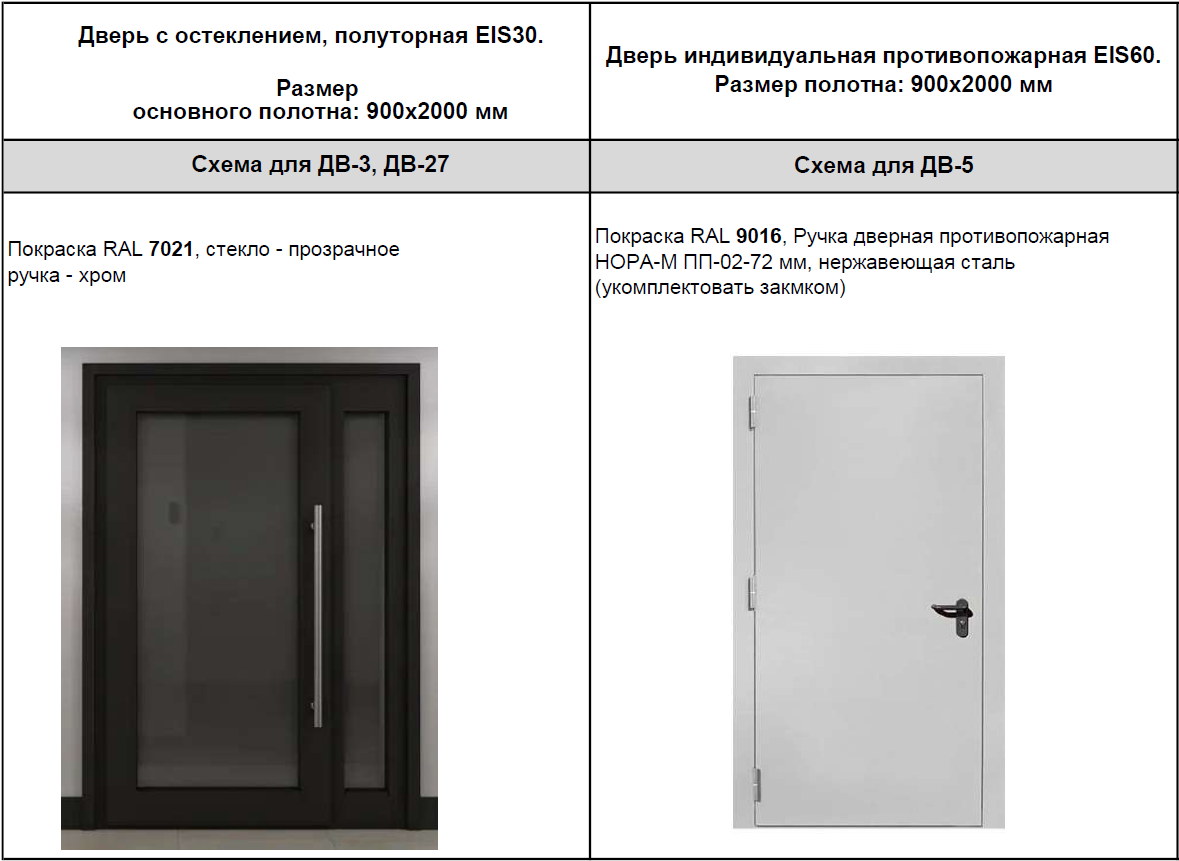 Контакты: 
Руководитель проекта: Родион Иванов тел. +7 952 885-85-21